Fiche d’inscription Yoga Adultes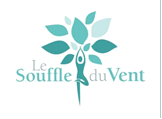 Année 2018 - 2019Espace Sorano - 16, rue Charles Pathé - VincennesNOM :____________________________________Prénom : _________________________Date de naissance : ______________________________Adresse :_______________________________________Ville : _______________________Tél. portable :_______________________________________________________________E-mail : ____________________________________________________________________Cours hebdomadaires d’1h15- salle A2 (1er étage) :Jeudi de 20h à 21h15Tarifs  :Prix du cours selon la formule choisie (cocher la formule de votre choix) :Forfait annuel :13 € Forfait au trimestre : 15 € Carte 10 séances (valable 6 mois) : 17 €Cours à l’unité : 20 €Cours d’essai toute l’année (sur inscription) : 5 €+ Adhésion à l’Espace Sorano (34 € Vincennois ; 42 € Non Vincennois).Calendrier et prix des forfaits :+ Adhésion à l’Espace Sorano (34 € Vincennois ; 42 € Non Vincennois).Conditions et règlementPaiement échelonnable possible en trois fois pour les forfaits (3 chèques à remettre en début d’année)Paiement par espèces ou chèques à l’ordre de l’Association Le Souffle du Vent Réduction de 10 % offerte pour les chômeurs, bénéficiaire du RSA et étudiants sur présentation d'un justificatif Réduction de 10 % pour les parents des enfants et ados qui pratiquent du yoga à l’année avec l’association Le Souffle du ventLes forfaits couvrent les périodes hors vacances scolaires et jours fériés.Il est possible que les cours continuent durant la première semaine des vacances scolaires de Toussaint, février, pâques et juillet, sous réserve de confirmation en cours d’année par l’enseignante. Prévoir pour ces cours le paiement de 12 € le cours.Tapis disponibles sur place, mais pour plus de confort, le mieux est de venir avec son propre tapis.Pièce à fournir : 1 certificat médical de non contre-indication à la pratique du yogaDossier à envoyer à : Association Le Souffle du vent - 92 avenue de la République – 94300 VincennesContact : Virginie OLIVE (enseignante)07.81.30.63.67 – vi_olive@yahoo.frle-souffle-du-vent.frhttps://www.facebook.com/hathayogavirginie/Forfaits Annuels35 séances = 455 €du jeudi 13/09/2018 au jeudi 04/07/2019Forfait 1er trimestre13 séances = 195 €Du jeudi 13/09/2018 au 20/12/2018Forfait 2e trimestre11 séances = 165 €Du 10/01/2019 au 28/03/2019Forfait 3e trimestre11 séances = 165 €Du 11/04/2019 au 04/07/2019